Aanvraagformulier 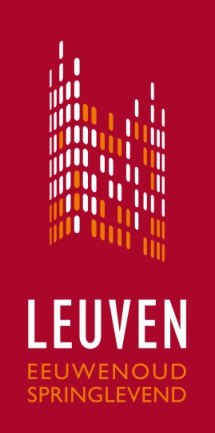 Toelagereglement klimaatproject school 2030Gegevens schoolNaam: ………………………………………………………………………………………............................Vestigingsnummer: 	Ondernemingsnummer:	Straatnaam en nummer:	Postcode en gemeente: 	Rekeningnummer:	Op naam van:	Gegevens van de contactpersoonNaam: 	Functie: 	E-mailadres: 	Tel:	Beschrijving van de aanvraagGeef de verschillende plannen binnen het project weer en beschrijf de sensibiliserende acties, rekening houdende met de voorwaarden en de beoordelingscriteria zoals gesteld in het reglement.ToelageBeschrijf van de verschillende elementen de geschatte kostprijs:	Totaal aangevraagd toelagebedrag:	BijlagenEen beschrijving van het project die het project inhoudelijk verduidelijktEen gedetailleerde inschatting van de geschatte kostprijsOndertekeningAanvraag gedaan op datum:	Voornaam en naam:…………………………………………………………………………………………………………………………Handtekening aanvrager:	Dit aanvraagformulier wordt ingediend uiterlijk op 30 april op school2030@leuven.be.  